Turn- und Sportverein Immenstaad e.V. 1919 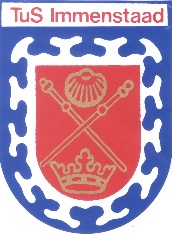 Tagesordnung zur  104. Jahreshauptversammlungam Freitag, 28.04.2023 19.30 UhrDie JHV findet im Vereinsheim Forstwiesen statt.1. Eröffnung und Begrüßung durch den 1. Vorstand2. Verlesen des Protokolls3. Berichte des Vorstandsa) Geschäftsführerinb) Kassier4. Kassenprüfer und Entlastung des Kassiers5. Ehrungen    	a) Mitgliedschaft für 25-, 40-, 50-, 60-, 65-, 75 Jahre	b) Verdienstnadel 6. Berichte der einzelnen Abteilungen Abteilung Fußball, Aktive, Jugend, AHAbteilung LeichtathletikAbteilung TischtennisAbteilung TurnenAbteilung Volleyball7. Gästereden8. Entlastung des Vorstands9. Wahl eines Kassenprüfers10. Satzungsänderung §19, Absatz 211. Anträge und Verschiedenes